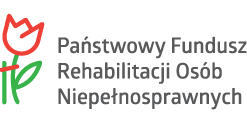 KARTA ZGŁOSZENIA V Małopolska Konferencja „Międzyinstytucjonalna współpraca w obszarze wsparcia osób 
z niepełnosprawnością”Termin:		26 listopada 2019 r. Miejsce:	Hotel Qubus,  ul. Nadwiślańska 6, 30-527 Kraków CZY UCZESTNIK WYMAGA UDOGODNIEŃ                                  TAK                     NIEDLA OSÓB NIEPEŁNOSPRAWNYCH?JAKICH? ………………………………………………………………………………………………………………………………….Termin zgłoszenia do dnia 15.11.2019 r. na adres:  atarasek@pfron.org.pl (tel. 12 31-21-426)Zapraszamy, ilość miejsc ograniczona, decyduje kolejność zgłoszeń.Uczestnik otrzyma potwierdzenie przyjęcia zgłoszenie na adres mailowy lub telefonicznie.INSTYTUCJA DELEGUJĄCAINSTYTUCJA DELEGUJĄCANAZWAADRESTELEFONE-MAILUCZESTNIKUCZESTNIKIMIĘ I NAZWISKOSTANOWISKOTELEFONE-MAIL